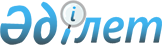 О районном бюджете на 2011-2013 годы
					
			Утративший силу
			
			
		
					Решение Жылыойского районного маслихата Атырауской области от 7 декабря 2010 года № 24-I. Зарегистрировано Департаментом юстиции Атырауской области 10 января 2011 года № 4-2-150. Утратило силу - Решением Жылыойского районного маслихата Атырауской области от 12 декабря 2011 года № 31-3

      Сноска. Утратило силу - Решением Жылыойского районного маслихата Атырауской области от 12.12.2011 № 31-3. (ввод в действие 01.01.2012 г.)

      В соответствии с пунктом 2 статьи 9 Бюджетного кодекса Республики Казахстан от 4 декабря 2008 года N 95-ІV, статьей 6 Закона Республики Казахстан от 23 января 2001 года № 148 "О местном государственном управлении и самоуправлении в Республике Казахстан" и рассмотрев предложенный акиматом района проект районного бюджета на 2011-2013 годы, районный маслихат на XХIV сессии РЕШИЛ:



      1. Утвердить районный бюджет на 2011-2013 годы согласно приложениям 1, 2 и 3, 4, 5 в следующих объемах; в том числе на 2011 год в следующих объемах:



      1) доходы – 13 987 614 тысяч тенге, в том числе по:

      налоговым поступлениям – 12 162 252 тысяч тенге;

      неналоговым поступлениям – 84 998 тысяч тенге;

      поступлениям от продажи основного капитала – 5 002 тысяч тенге;

      поступлениям трансфертов – 1 317 207 тысяч тенге;



      2) затраты – 14 037 622 тысяч тенге;



      3) чистое бюджетное кредитование – 6 804 тысяч тенге, в том числе:

      бюджетные кредиты – 83 309 тысяч тенге;



      4) дефицит (профицит) бюджета – -50 008 тысяч тенге;



      5) финансирование дефицита ( использования профицита) бюджета - - 50 008 тысяч тенге;

      поступления займов – 6 804 тысяч тенге;

      погашение займов – 13 тысяч тенге;

      используемые остатки бюджетных средств – 53 035 тысяч тенге.

      Сноска. Пункт 1 с изменениями, внесенными решениями Жылыойского  районного маслихата Атырауской области от 12.12.2011 № 31-2 (вводится в действие с 1 января 2011 года).



      2. Утвердить согласно Бюджетного Кодекса Республики Казахстан и решением сессии областного маслихата от 3 декабря 2010 года № 372-IV "Об областном бюджете на 2011-2013 годы" на 2011 год налоговые поступления:



      1) налоговые платежи:

      индивидуальный подоходный налог по нормативам распределения доходов, установленным областным маслихатом;

      социальный налог по нормативам распределения доходов, установленным областным маслихатом;

      налог на имущество физических и юридических лиц, индивидуальных предпринимателей;

      земельный налог;

      единый земельный налог;

      налог на транспортные средства;

      акцизы на:

      пиво с объемным содержанием этилового спирта не более 0,5 процента, произведенное на территории Республики Казахстан;

      бензин (за исключением авиационного) и дизельное топливо;

      плата за пользование земельными участками;

      сбор за государственную регистрацию индивидуальных предпринимателей;

      лицензионный сбор за право занятия отдельными видами деятельности;

      сбор за государственную регистрацию юридических лиц и учетную регистрацию филиалов и представительств, а также их перерегистрацию;

      сбор с аукционов;

      сбор за государственную регистрацию транспортных средств, а также их перерегистрацию;

      сбор за государственную регистрацию прав на недвижимое имущество и сделок с ним;

      плата за размещение наружной (визуальной) рекламы в полосе отвода автомобильных дорог общего пользования районного значения и в населенных пунктах;

      государственная пошлина, кроме консульского сбора и государственных пошлин, зачисляемых в республиканский бюджет;



      2) Неналоговые поступления:

      поступления части чистого дохода коммунальных государственных предприятий, созданных по решению акимата района;

      доходы на доли участия в юридических лицах, находящиеся в коммунальной собственности района;

      доходы от аренды имущества коммунальной собственности района;

      другие доходы от коммунальной собственности района;

      поступления от реализации товаров (работ, услуг) государственными учреждениями, финансируемыми из бюджета района;

      поступления денег от проведения государственных закупок, организуемых государственными учреждениями, финансируемыми из бюджета района;

      штрафы, пени, санкции, взыскания, налагаемые государственными учреждениями, финансируемыми из бюджета района;

      другие неналоговые поступления в бюджет района.



      3) от продажи основного капитала:

      деньги от продажи государственного имущества, закрепленного за государственными учреждениями, финансируемыми из бюджета района;

      поступления от продажи земельных участков, за исключением земельных участков сельскохозяйственного назначения;

      плата за продажу права аренды земельных участков.



      4) поступления трансфертов в бюджет района из областного бюджета.



      5) чистое бюджетное кредитование

      поступления от реализации имущества, полученного или взысканного в пользу государства в счет погашения задолженности по бюджетным кредитам, а также бюджетным средствам, направленным на исполнение обязательств по государственным гарантиям.



      3. Установить на 2011 год норматив общей суммы поступлений общегосударственных налогов в бюджет района в следующих размерах:

      по индивидуальному подоходному налогу с доходов, облагаемыху источника выплаты – 50%

      по индивидуальному подоходному налогу с доходов, не облагаемых у источника выплаты – 100%

      по индивидуальному подоходному налогу с физических лиц, осуществляющих деятельность по разовым талонам – 100%

      по социальному налогу – 50%

      Установить на 2011 год объемы бюджетных изъятий из районных в областной бюджет в сумме 9 373 118 тысяч тенге;



      4. Учесть, что в районном бюджете на 2011 год предусмотрены целевые текущие трансферты из республиканского бюджета в сумме 366 769 тысяч тенге:

      22 164 тысяч тенге - на создание лингафонных и мультимедийных кабинетов в государственных учреждениях основного среднего и общего среднего образования;

      16 384 тысяч тенге - на оснащение учебным оборудованием кабинетов физики, химии, биологии в государственных учреждениях основного среднего и общего среднего образования;

      65 976 тысяч тенге - на реализацию государственного образовательного заказа в дошкольных организациях образования;

      5 632 тысяч тенге - на ежемесячную выплату денежных средств опекунам (попечителям) на содержание ребенка сироты (детей-сирот), и ребенка (детей), оставшегося без попечения родителей;

      15 894 тысяч тенге - на обеспечение оборудованием, программным обеспечением детей-инвалидов, обучающихся на дому;

      целевые текущие трансферты из республиканского бюджета для 4 реализации мер социальной поддержки специалистов социальной сферы сельских населенных пунктов в сумме 4 432 тысяч тенге;

      4 680 тысяч тенге - на поддержку частного предпринимательства в рамках программы "Дорожная карта бизнеса – 2020";

      25 434 тысяч тенге - на проведение противоэпизоотических мероприятий;

      По программе развития на развитие питьевого водоснабжения –  962 000 тысяч тенге;

      на строительство и реконструкцию детского сада "Рябинушка" -    38 950 тысяч тенге;

      120 000 тысяч тенге – на функционирование системы водоснабжения и водоотведения;

      8 353 тысяч тенге – на развитие теплоэнергетической системы;

      17 106 тысяча тенге - на увеличение размера доплаты за квалификационную

      категорию учителям школ и воспитателям дошкольных организаций образования дополнительно за счет трансфертов из Республиканского бюджета;

      2 100 тысяча тенге - для выплаты материальной помощи в размере 100 тысяча тенге на каждого ветерана и вдовам ВОВ, в связи с празднованием 66 летия победы ВОВ дополнительно из районного бюджета;

      Увеличение размера доплаты за квалификационную категорию учителям школ и воспитателям дошкольных организаций образования из республиканского бюджета 3 639 тысяч тенге.

      Учесть выделение финансовых средств из районного бюджета на организацию приватизаций коммунальной собственности – 3 500 тысяч тенге.

      Сноска. Пункт 4 с изменениями и дополнен строками, внесенными решениями Жылыойского районного маслихата Атырауской области от 12.12.2011 № 31-2 (вводится в действие с 1 января 2011 года).



      5. исключен - решением Жылыойского районного маслихата Атырауской области от 10.11.2011 № 30-2 (вводится в действие с 1 января 2011 года).



      6. Утвердить резерв местного исполнительного органа на 2011 год на сумму 195 030 тысяч тенге.

      Сноска. Пункт 6 с изменениями - решениями Жылыойского районного маслихата Атырауской области от 12.12.2011 № 31-2 (вводится в действие с 1 января 2011 года).



      7. Утвердить на 2011 год в районном бюджете каждому по отдельности бюджетные программы аппарата акима сельских округов согласно приложению 4.



      8. Утвердить перечень бюджетных программ, не подлежащих секвестру в процессе исполнения районного бюджета на 2011 год, установленного решением областного маслихата согласно приложению 5.



      9. Признать утратившим силу решение районного маслихата от 20 декабря 2009 года № 17-2 "О районном бюджете на 2010-2012 годы" (зарегистрированный в Реестре государственной регистрации нормативных правовых актов за № 4-2-136, опубликованный в газете "Кең Жылой" от 1 апреля 2010 года № 14)"



      10. Решение вводится в действие с 1 января 2011 года.      Председатель XХIV сессии

      районного маслихата:                        Ы. Шакпак      Секретарь районного маслихата:              М. КенгановПриложение 1     

к решению XXIV сессии  

районного маслихата    

от 7 декабря 2010 года № 24-1      Сноска. Приложение 1 в новой редакции - решениями Жылыойского районного маслихата Атырауской области от 12.12.2011 № 31-2 (вводится в действие с 1 января 2011 года). Уточненный бюджет на 2011 год

Приложение № 2      

к решению районного маслихата

от 7 декабря 2010 года № 24-1 Районный бюджет на 2012 год

Приложение № 3      

к решению районного маслихата

от 7 декабря 2010 года № 24-1 Районный бюджет на 2013 годПриложение 4     

к решению XXIV сессии  

районного маслихата    

от 7 декабря 2010 года № 24-1      Сноска. Приложение 4 в новой редакции - решениями Жылыойского районного маслихата Атырауской области от 12.12.2011 № 31-2 (вводится в действие с 1 января 2011 года). Предельные суммы финансирования аппарата акима города районного значения, сельского, поселкового округа на 2011 годтыс.тенгеПродолжение таблицы

Приложение № 5      

к решению районного маслихата

от 7 декабря 2010 года № 24-1 Перечень бюджетных программ не подлежащих секвестированию при исполнении районного бюджета на 2011 год
					© 2012. РГП на ПХВ «Институт законодательства и правовой информации Республики Казахстан» Министерства юстиции Республики Казахстан
				КатегорияКатегорияКатегорияКатегорияСумма, тысяча тенгеКлассКлассКлассСумма, тысяча тенгеПодклассПодклассСумма, тысяча тенгеНаименованиеСумма, тысяча тенгеI. Доходы139876141Налоговые поступления12576 68301Подоходный налог7309792Индивидуальный подоходный налог73097903Социальный налог5748121Социальный налог57481204Hалоги на собственность111928741Hалоги на имущество109778193Земельный налог328314Hалог на транспортные средства1813045Единый земельный налог92005Внутренние налоги на товары, работы и услуги686492Акцизы102583Поступления за использование природных и других ресурсов419894Сборы за ведение предпринимательской и профессиональной деятельности138135Налог на игорный бизнес258907Прочие налоги31Прочие налоги308Обязательные платежи, взимаемые за совершение юридически значимых действий и (или) выдачу документов уполномоченными на то государственными органами или должностными лицами93661Государственная пошлина93662Неналоговые поступления4106801Доходы от государственной собственности171345Доходы от аренды имущества, находящегося в государственной собственности71689Прочие доходы от государственной собственности996604Штрафы, пеня, санкции, взыскания, налагаемые государственными учреждениями, финансируемыми из государственного бюджета, а также содержащимися и финансируемыми из бюджета (сметы расходов) Национального Банка Республики Казахстан189961Штрафы, пеня, санкции, взыскания, налагаемые государственными учреждениями, финансируемыми из государственного бюджета, а также содержащимися и финансируемыми из бюджета (сметы расходов) Национального Банка Республики Казахстан, за исключением поступления от организаций нефтяного сектора1899606Прочие неналоговые поступления49381Прочие неналоговые поступления49383Поступления от продажи основного капитала4962903Продажа земли и нематериальных активов496291Продажа земли316292Продажа нематериальных активов180004Поступления трансфертов131720702Трансферты из вышестоящих органов государственного управления13172072Поступления трансфертов из областного бюджета13172075Погашение бюджетных кредитов302701Погашение бюджетных кредитов30271Погашение бюджетных кредитов, выданных из государственного бюджета3562Возврат сумм неиспользованных бюджетных кредитов2671КатегорияКатегорияКатегорияКатегорияСумма, тысяча тенгеКлассКлассКлассСумма, тысяча тенгеПодклассПодклассСумма, тысяча тенгеНаименованиеСумма, тысяча тенгеV. Дефицит бюджета (профицит)-500088VI. Финансирование дефицита бюджета (использования профицита)5000801Используемые остатки бюджетных средств530481Свободные остатки бюджетных средств5304816Свободные остатки бюджетных средств53048452Погашение займов3040008Отдел финансов района3040021Погошение долга местного испонительного органа перед вышестояшим бюджетам356Возврат неиспользованных бюджетных кредитов, выданных из местного бюджета2684Функциональная группаФункциональная группаФункциональная группаФункциональная группаСумма, тысяча тенгеАдминистратор бюджетных программАдминистратор бюджетных программАдминистратор бюджетных программСумма, тысяча тенгеПрограммаПрограммаСумма, тысяча тенгеНаименованиеСумма, тысяча тенгеII. Расходы1403762201Государственные услуги общего характера219449112Аппарат маслихата района15501001Услуги по обеспечению деятельности маслихата района15501122Аппарат акима района72698001Услуги по обеспечению деятельности акима района55973003Капитальные расходы государственных органов16725123Аппарат акима района в городе, города районного значения, поселка, аула (села), аульного (сельского) округа95245001Услуги по обеспечению деятельности акима района в городе, города районного значения, поселка, аула (села), аульного (сельского) округа91115022Капитальные расходы государственных органов4130452Отдел финансов района21596001Услуги по реализации государственной политики в области исполнения бюджета района и управления коммунальной собственностью района15473003Проведение оценки имущества в целях налогообложения711004Организация работы по выдаче разовых талонов и обеспечение полноты сбора сумм от реализации разовых талонов2962010Организация приватизаций коммунальной собственности550018Капитальные расходы государственных органов1900476Отдел экономики, бюджетного планирования и предпринимательства района14409001Услуги по реализации государственной политики в области формирования и развития экономической политики, системы государственного планирования и управления района и предпринимательства12750003Капитальные расходы государственных органов165902Оборона4193122Аппарат акима района4193005Мероприятия в рамках исполнения всеобщей воинской обязанности419304Образование2242339123Аппарат акима района в городе, города районного значения, поселка, аула (села), аульного (сельского) округа272487004Поддержка организаций дошкольного воспитания и обучения268848025Увеличение размера доплаты за квалификационную категорию учителям школ и воспитателям дошкольных организаций образования3639471Отдел образования, физической культуры и спорта района1876346004Общеобразовательное обучение1725268005Дополнительное образование для детей и юношества133972025Увеличение размера доплаты за квалификационную категорию учителям школ и воспитателям дошкольных организаций образования17106471Отдел образования, физической культуры и спорта района54556009Приобретение и доставка учебников, учебно-методических комплексов для государственных учреждений образования района32174010Проведение школьных олимпиад, внешкольных мероприятий и конкурсов районного (городского) масштаба856020Ежемесячные выплаты денежных средств опекунам (попечителям) на содержание ребенка - сироты (детей-сирот), и ребенка (детей), оставшегося без попечения родителей15894023Обеспечение оборудованием, программным обеспечением детей-инвалидов, обучающихся на дому5632472Отдел строительства, архитектуры и градостроительства района38950037Строительство и реконструкция объектов образования3895006Социальная помощь и социальное обеспечение164115123Аппарат акима района в городе, города районного значения, поселка, аула (села), аульного (сельского) округа18284003Оказание социальной помощи нуждающимся гражданам на дому18284451Отдел занятости и социальных программ района120607002Программа занятости49943005Государственная адресная социальная помощь2275006Жилищная помощь2748007Социальная помощь отдельным категориям нуждающихся граждан по решениям местных представительных органов14947010Материальное обеспечение детей-инвалидов, воспитывающихся и обучающихся на дому1706016Государственные пособия на детей до 18 лет34852017Обеспечение нуждающихся инвалидов обязательными гигиеническими средствами и предоставление услуг специалистами жестового языка, индивидуальными помощниками в соответствии с индивидуальной программой реабилитации инвалида4282023Обеспечение деятельности центров занятости9854451Отдел занятости и социальных программ района25224001Услуги по реализации государственной политики на местном уровне в области обеспечения занятости и реализации социальных программ для населения24023011Оплата услуг по зачислению, выплате и доставке пособий и других социальных выплат120107Жилищно-коммунальное хозяйство1585404458Отдел жилищно-коммунального хозяйства, пассажирского транспорта и автомобильных дорог района11126004Обеспечение жильем отдельных категорий граждан11126458Отдел жилищно-коммунального хозяйства, пассажирского транспорта и автомобильных дорог района1246708012Функционирование системы водоснабжения и водоотведения72568026Организация работы эксплуатаций тепловых сетей, находящихся в коммунальной собственности районов179290029Развитие системы водоснабжения994850123Аппарат акима района в городе, города районного значения, поселка, аула (села), аульного (сельского) округа327570008Освещение улиц населенных пунктов39485009Обеспечение санитарии населенных пунктов72315011Благоустройство и озеленение населенных пунктов21577008Культура, спорт, туризм и информационное пространство152346455Отдел культуры и развития языков района65149003Поддержка культурно-досуговой работы65149472Отдел строительства, архитектуры и градостроительства района25000011Развитие объектов культуры25000471Отдел образования, физической культуры и спорта района3285014Проведение спортивных соревнований на районном уровне1081015Подготовка и участие членов сборных команд района по различным видам спорта на областных спортивных соревнованиях2204455Отдел культуры и развития языков района41236006Функционирование районных (городских) библиотек41236456Отдел внутренней политики района2000005Услуги по проведению государственной информационной политики через телерадиовещание2000455Отдел культуры и развития языков района8244001Услуги по реализации государственной политики на местном уровне в области развития языков и культуры7917010Капитальные расходы государственных органов327456Отдел внутренней политики района7432001Услуги по реализации государственной политики на местном уровне в области информации, укрепления государственности и формирования социального оптимизма граждан7322006Капитальные расходы государственных органов1109Топливо-энергетический комплекс и недропользование0458Отдел жилищно-коммунального хозяйства, пассажирского транспорта и автомобильных дорог района0019Развитие теплоэнергетической системы010Сельское, водное, лесное, рыбное хозяйство, особо охраняемые природные территории, охрана окружающей среды и животного мира, земельные отношения51192476Отдел экономики, бюджетного планирования и предпринимательства района1169099Реализация мер по оказанию социальной поддержки специалистов1169462Отдел сельского хозяйства района8481001Услуги по реализации государственной политики на местном уровне в сфере сельского хозяйства8481473Отдел ветеринарии района7502001Услуги по реализации государственной политики на местном уровне в сфере ветеринарии7502463Отдел земельных отношений района8606001Услуги по реализации государственной политики в области регулирования земельных отношений на территории района8346007Капитальные расходы государственных органов260473Отдел ветеринарии района25434011Проведение противоэпизоотических мероприятий2543411Промышленность, архитектурная, градостроительная и строительная деятельность16731472Отдел строительства, архитектуры и градостроительства района16731001Услуги по реализации государственной политики в области строительства, архитектуры и градостроительства на местном уровне16491015Капитальные расходы государственных органов24013Прочие228639451Отдел занятости и социальных программ района4680022Поддержка частного предпринимательства в рамках программы "Дорожная карта бизнеса - 2020"4680452Отдел финансов района195030012Резерв местного исполнительного органа района195030458Отдел жилищно-коммунального хозяйства, пассажирского транспорта и автомобильных дорог района8667001Услуги по реализации государственной политики на местном уровне в области жилищно-коммунального хозяйства, пассажирского транспорта и автомобильных дорог8667471Отдел образования, физической культуры и спорта района20262001Услуги по обеспечению деятельности отдела образования, физической культуры и спорта19608018Капитальные расходы государственных органов65415Трансферты9373214452Отдел финансов района9373214006Возврат неиспользованных (недоиспользованных) целевых трансфертов96007Бюджетные изъятия9373118КатегорияКатегорияКатегорияКатегорияСумма,

тыс. тенгеКлассКлассКлассСумма,

тыс. тенгеПодклассПодклассСумма,

тыс. тенгеНаименованиеСумма,

тыс. тенгеI. Доходы114903781Налоговые поступления1139407801Подоходный налог8007022Индивидуальный подоходный налог80070203Социальный налог6363171Социальный налог63631704Hалоги на собственность98529321Hалоги на имущество96097223Земельный налог427834Hалог на транспортные средства1994425Единый земельный налог98505Внутренние налоги на товары, работы и услуги939992Акцизы154703Поступления за использование природных и других ресурсов614814Сборы за ведение предпринимательской и профессиональной деятельности130485Налог на игорный бизнес400007Прочие налоги51Прочие налоги508Обязательные платежи, взимаемые за совершение юридически значимых действий и (или) выдачу документов уполномоченными на то государственными органами или должностными лицами101231Государственная пошлина101232Неналоговые поступления9094801Доходы от государственной собственности100995Доходы от аренды имущества, находящегося в государственной собственности1009904Штрафы, пеня, санкции, взыскания, налагаемые государственными учреждениями, финансируемыми из государственного бюджета, а также содержащимися и финансируемыми из бюджета (сметы расходов) Национального Банка Республики Казахстан671091Штрафы, пеня, санкции, взыскания, налагаемые государственными учреждениями, финансируемыми из государственного бюджета, а также содержащимися и финансируемыми из бюджета (сметы расходов) Национального Банка Республики Казахстан, за исключением поступлений от организаций нефтяного сектора6710906Прочие неналоговые поступления137401Прочие неналоговые поступления137403Поступления от продажи основного капитала535203Продажа земли и нематериальных активов53521Продажа земли5352Функциональная группаФункциональная группаФункциональная группаФункциональная группаСумма,

тыс тенгеАдминистратор бюджетных программАдминистратор бюджетных программАдминистратор бюджетных программСумма,

тыс тенгеПрограммаПрограммаСумма,

тыс тенгеНаименованиеСумма,

тыс тенгеII. Расходы1149037801Государственные услуги общего характера199625112Аппарат маслихата района19327001Услуги по обеспечению деятельности маслихата района19327122Аппарат акима района53147001Услуги по обеспечению деятельности акима района53147123Аппарат акима района в городе, города районного значения, поселка, аула (села), аульного (сельского) округа91692001Услуги по обеспечению деятельности акима района в городе, города районного значения, поселка, аула (села), аульного (сельского) округа91692452Отдел финансов района21203001Услуги по реализации государственной политики в области исполнения бюджета района (города областного значения) и управления коммунальной собственностью района16982003Проведение оценки имущества в целях налогообложения711004Организация работы по выдаче разовых талонов и обеспечение полноты сбора сумм от реализации разовых талонов2530011Учет, хранение, оценка и реализация имущества, поступившего в коммунальную собственность980453Отдел экономики и бюджетного планирования района14256001Услуги по реализации государственной политики в области формирования и развития экономической политики, системы государственного планирования и управления района1425602Оборона3373122Аппарат акима района3373005Мероприятия в рамках исполнения всеобщей воинской обязанности337304Образование2097494123Аппарат акима района в городе, города районного значения, поселка, аула (села), аульного (сельского) округа227441004Поддержка организаций дошкольного воспитания и обучения227441471Отдел образования, физической культуры и спорта района1837023004Общеобразовательное обучение1736503005Дополнительное образование для детей и юношества100520471Отдел образования, физической культуры и спорта района33030009Приобретение и доставка учебников, учебно-методических комплексов для государственных учреждений образования район32174010Проведение школьных олимпиад, внешкольных мероприятий и конкурсов районного (городского) масштаба85606Социальная помощь и социальное обеспечение154890123Аппарат акима района в городе, города районного значения, поселка, аула (села), аульного (сельского) округа20306003Оказание социальной помощи нуждающимся гражданам на дому20306451Отдел занятости и социальных программ района108810002Программа занятости46368004Оказание социальной помощи на приобретение топлива специалистам здравоохранения, образования, социального обеспечения, культуры и спорта в сельской местности в соответствии с законодательством Республики Казахстан3055005Государственная адресная социальная помощь3908006Жилищная помощь4007007Социальная помощь отдельным категориям нуждающихся граждан по решениям местных представительных органов10436010Материальное обеспечение детей-инвалидов, воспитывающихся и обучающихся на дому2247016Государственные пособия на детей до 18 лет33239017Обеспечение нуждающихся инвалидов обязательными гигиеническими средствами и предоставление услуг специалистами жестового языка, индивидуальными помощниками в соответствии с индивидуальной программой реабилитации инвалида5550451Отдел занятости и социальных программ района25774001Услуги по реализации государственной политики на местном уровне в области обеспечения занятости и реализации социальных программ для населения24678011Оплата услуг по зачислению, выплате и доставке пособий и других социальных выплат109607Жилищно-коммунальное хозяйство262470123Аппарат акима района в городе, города районного значения, поселка, аула (села), аульного (сельского) округа262470008Освещение улиц населенных пунктов33084009Обеспечение санитарии населенных пунктов48316011Благоустройство и озеленение населенных пунктов18107008Культура, спорт, туризм и информационное пространство123769472Отдел строительства, архитектуры и градостроительства района (города областного значения)25000011Развитие объектов культуры25000455Отдел культуры и развития языков района32895003Поддержка культурно-досуговой работы32895471Отдел образования, физической культуры и спорта района3285014Проведение спортивных соревнований на районном (города областного значения) уровне1081015Подготовка и участие членов сборных команд района (города областного значения) по различным видам спорта на областных спортивных соревнованиях2204455Отдел культуры и развития языков района45464006Функционирование районных библиотек45464456Отдел внутренней политики района2000005Услуги по проведению государственной информационной политики через телерадиовещание2000455Отдел культуры и развития языков района7991001Услуги по реализации государственной политики на местном уровне в области развития языков и культуры7991456Отдел внутренней политики района7134001Услуги по реализации государственной политики на местном уровне в области информации, укрепления государственности и формирования социального оптимизма граждан713410Сельское, водное, лесное, рыбное хозяйство, особо охраняемые природные территории, охрана окружающей среды и животного мира, земельные отношения27040462Отдел сельского хозяйства района8967001Услуги по реализации государственной политики на местном уровне в сфере сельского хозяйства8967473Отдел ветеринарии района11106001Услуги по реализации государственной политики на местном уровне в сфере ветеринарии11106463Отдел земельных отношений района6967001Услуги по реализации государственной политики в области регулирования земельных отношений на территории района696711Промышленность, архитектурная, градостроительная и строительная деятельность15958472Отдел строительства, архитектуры и градостроительства района15958001Услуги по реализации государственной политики в области строительства, архитектуры и градостроительства на местном уровне1595812Транспорт и коммуникации300000458Отдел жилищно-коммунального хозяйства, пассажирского транспорта и автомобильных дорог района300000023Обеспечение функционирования автомобильных дорог30000013Прочие45966452Отдел финансов района15662012Резерв местного исполнительного органа района15662458Отдел жилищно-коммунального хозяйства, пассажирского транспорта и автомобильных дорог района9170001Услуги по реализации государственной политики на местном уровне в области жилищно-коммунального хозяйства, пассажирского транспорта и автомобильных дорог9170471Отдел образования, физической культуры и спорта района21134001Услуги по обеспечению деятельности отдела образования, физической культуры и спорта2113415Трансферты8259793452Отдел финансов района8259793007Бюджетные изъятия8259793КатегорияКатегорияКатегорияКатегорияСумма,

тыс. тенгеКлассКлассКлассСумма,

тыс. тенгеПодклассПодклассСумма,

тыс. тенгеНаименованиеСумма,

тыс. тенгеI. Доходы89283561Налоговые поступления882531501Подоходный налог8787502Индивидуальный подоходный налог87875003Социальный налог6999491Социальный налог69994904Hалоги на собственность71351991Hалоги на имущество68749673Земельный налог457774Hалог на транспортные средства2134025Единый земельный налог105305Внутренние налоги на товары, работы и услуги1005802Акцизы165533Поступления за использование природных и других ресурсов657854Сборы за ведение предпринимательской и профессиональной деятельности139615Налог на игорный бизнес428107Прочие налоги51Прочие налоги508Обязательные платежи, взимаемые за совершение юридически значимых действий и (или) выдачу документов уполномоченными на то государственными органами или должностными лицами108321Государственная пошлина108322Неналоговые поступления9731401Доходы от государственной собственности108065Доходы от аренды имущества, находящегося в государственной собственности1080604Штрафы, пеня, санкции, взыскания, налагаемые государственными учреждениями, финансируемыми из государственного бюджета, а также содержащимися и финансируемыми из бюджета (сметы расходов) Национального Банка Республики Казахстан718061Штрафы, пеня, санкции, взыскания, налагаемые государственными учреждениями, финансируемыми из государственного бюджета, а также содержащимися и финансируемыми из бюджета (сметы расходов) Национального Банка Республики Казахстан, за исключением поступлений от организаций нефтяного сектора7180606Прочие неналоговые поступления147021Прочие неналоговые поступления147023Поступления от продажи основного капитала572703Продажа земли и нематериальных активов57271Продажа земли5727Функциональная группаФункциональная группаФункциональная группаФункциональная группаСумма,

тыс. тенгеАдминистратор бюджетных программАдминистратор бюджетных программАдминистратор бюджетных программСумма,

тыс. тенгеПрограммаПрограммаСумма,

тыс. тенгеНаименованиеСумма,

тыс. тенгеII. Расходы892835601Государственные услуги общего характера199625112Аппарат маслихата района19327001Услуги по обеспечению деятельности маслихата района19327122Аппарат акима района53147001Услуги по обеспечению деятельности акима района53147123Аппарат акима района в городе, города районного значения, поселка, аула (села), аульного (сельского) округа91692001Услуги по обеспечению деятельности акима района в городе, города районного значения, поселка, аула (села), аульного (сельского) округа91692452Отдел финансов района21203001Услуги по реализации государственной политики в области исполнения бюджета района (города областного значения) и управления коммунальной собственностью района16982003Проведение оценки имущества в целях налогообложения711004Организация работы по выдаче разовых талонов и обеспечение полноты сбора сумм от реализации разовых талонов2530011Учет, хранение, оценка и реализация имущества, поступившего в коммунальную собственность980453Отдел экономики и бюджетного планирования района14256001Услуги по реализации государственной политики в области формирования и развития экономической политики, системы государственного планирования и управления района1425602Оборона3373122Аппарат акима района3373005Мероприятия в рамках исполнения всеобщей воинской обязанности337304Образование2099000123Аппарат акима района в городе, города районного значения, поселка, аула (села), аульного (сельского) округа227704004Поддержка организаций дошкольного воспитания и обучения227704471Отдел образования, физической культуры и спорта района1838266004Общеобразовательное обучение1737746005Дополнительное образование для детей и юношества100520471Отдел образования, физической культуры и спорта района (города областного значения)33030009Приобретение и доставка учебников, учебно-методических комплексов для государственных учреждений образования района (города областного значения)32174010Проведение школьных олимпиад, внешкольных мероприятий и конкурсов районного (городского) масштаба85606Социальная помощь и социальное обеспечение154890123Аппарат акима района в городе, города районного значения, поселка, аула (села), аульного (сельского) округа20306003Оказание социальной помощи нуждающимся гражданам на дому20306451Отдел занятости и социальных программ района108810002Программа занятости46368004Оказание социальной помощи на приобретение топлива специалистам здравоохранения, образования, социального обеспечения, культуры и спорта в сельской местности в соответствии с законодательством Республики Казахстан3055005Государственная адресная социальная помощь3908006Жилищная помощь4007007Социальная помощь отдельным категориям нуждающихся граждан по решениям местных представительных органов10436010Материальное обеспечение детей-инвалидов, воспитывающихся и обучающихся на дому2247016Государственные пособия на детей до 18 лет33239017Обеспечение нуждающихся инвалидов обязательными гигиеническими средствами и предоставление услуг специалистами жестового языка, индивидуальными помощниками в соответствии с индивидуальной программой реабилитации инвалида5550451Отдел занятости и социальных программ района25774001Услуги по реализации государственной политики на местном уровне в области обеспечения занятости и реализации социальных программ для населения24678011Оплата услуг по зачислению, выплате и доставке пособий и других социальных выплат109607Жилищно-коммунальное хозяйство82470123Аппарат акима района в городе, города районного значения, поселка, аула (села), аульного (сельского) округа82470008Освещение улиц населенных пунктов33084009Обеспечение санитарии населенных пунктов48316011Благоустройство и озеленение населенных пунктов107008Культура, спорт, туризм и информационное пространство98770455Отдел культуры и развития языков района32895003Поддержка культурно-досуговой работы32895471Отдел образования, физической культуры и спорта района3285014Проведение спортивных соревнований на районном (города областного значения) уровне1081015Подготовка и участие членов сборных команд района (города областного значения) по различным видам спорта на областных спортивных соревнованиях2204455Отдел культуры и развития языков района45464006Функционирование районных библиотек45464456Отдел внутренней политики района2000005Услуги по проведению государственной информационной политики через телерадиовещание2000455Отдел культуры и развития языков района7992001Услуги по реализации государственной политики на местном уровне в области развития языков и культуры7992456Отдел внутренней политики района7134001Услуги по реализации государственной политики на местном уровне в области информации, укрепления государственности и формирования социального оптимизма граждан713409Топливно-энергетический комплекс и недропользование143850458Отдел жилищно-коммунального хозяйства, пассажирского транспорта и автомобильных дорог района143850019Развитие теплоэнергетической системы14385010Сельское, водное, лесное, рыбное хозяйство, особо охраняемые природные территории, охрана окружающей среды и животного мира, земельные отношения27101462Отдел сельского хозяйства района8967001Услуги по реализации государственной политики на местном уровне в сфере сельского хозяйства8967473Отдел ветеринарии района11167001Услуги по реализации государственной политики на местном уровне в сфере ветеринарии11167463Отдел земельных отношений района6967001Услуги по реализации государственной политики в области регулирования земельных отношений на территории района696711Промышленность, архитектурная, градостроительная и строительная деятельность15958472Отдел строительства, архитектуры и градостроительства района15958001Услуги по реализации государственной политики в области строительства, архитектуры и градостроительства на местном уровне1595812Транспорт и коммуникации350000458Отдел жилищно-коммунального хозяйства, пассажирского транспорта и автомобильных дорог района (города областного значения)350000023Обеспечение функционирования автомобильных дорог35000013Прочие45966452Отдел финансов района15662012Резерв местного исполнительного органа района15662458Отдел жилищно-коммунального хозяйства, пассажирского транспорта и автомобильных дорог района9170001Услуги по реализации государственной политики на местном уровне в области жилищно-коммунального хозяйства, пассажирского транспорта и автомобильных дорог9170471Отдел образования, физической культуры и спорта района (города областного значения)21134001Услуги по обеспечению деятельности отдела образования, физической культуры и спорта2113415Трансферты5707353452Отдел финансов района5707353007Бюджетные изъятия5707353Код программыКод программыНаименование государственного органаНаименование государственного органаНаименование государственного органаНаименование государственного органаНаименование бюджетных программгород КульсарыКосчагилЖана-КаратонАккизтогай123001Аппарат акима района в городе, города районного значения, поселка, аула (села), аульного (сельского) округа21801113041522510068123022Капитальные расходы государственных органов36502402400123004Поддержка организаций дошкольного воспитания и обучения268848000123025Увеличение размера доплаты за квалификационную категорию учителям школ и воспитателям дошкольных организаций образвания3639123003Оказание социальной помощи нуждающимся гражданам на дому1479876013660123008Освещение улиц населенных пунктов3078557001100123009Обеспечение санитарии населенных пунктов48315450060003500123011Благоустройство и озеленение населенных пунктов215770000Всего607606168042853114668Код программыКод программыНаименование государственного органаНаименование государственного органаНаименование государственного органаНаименование государственного органаНаименование бюджетных программКара-арнаЖемМайкумгенВсего123001Аппарат акима района в городе, города районного значения, поселка, аула (села), аульного (сельского) округа11746107681020391115123022Капитальные расходы государственных органов0004130123004Поддержка организаций дошкольного воспитания и обучения000268848123025Увеличение размера доплаты за квалификационную категорию учителям школ и воспитателям дошкольных организаций образвания3639123003Оказание социальной помощи нуждающимся гражданам на дому695665018284123008Освещение улиц населенных пунктов1300600039485123009Обеспечение санитарии населенных пунктов35003500300072315123011Благоустройство и озеленение населенных пунктов000215770Всего172411553313203713586НаименованиеНаименованиеНаименованиеНаименование4ОбразованиеОбразованиеОбразование471Отдел образования, физической культуры и спорта районаОтдел образования, физической культуры и спорта района004Общеобразовательные обучение